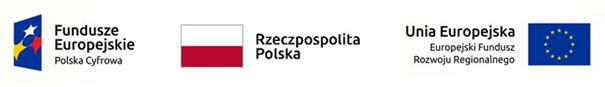 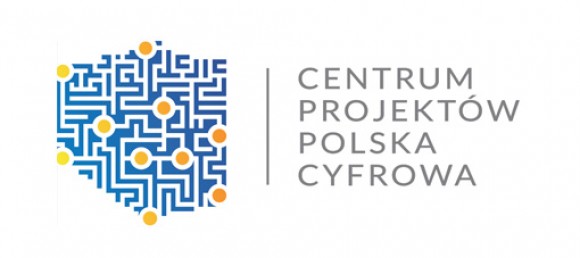 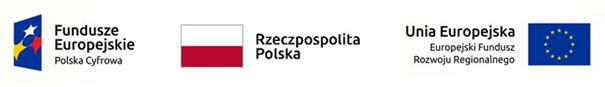 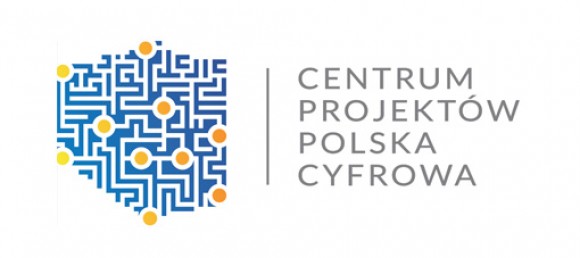 Sfinansowano w ramach reakcji Unii na pandemię COVID-19 
									Nozdrzec, ..............................
									 (miejscowość, data)OŚWIADCZENIE	Oświadczam, że otrzymany w ramach projektu grantowego pn. „Wsparcie dzieci z rodzin pegeerowskich w rozwoju cyfrowym – Granty PPGR” sprzęt komputerowy wymieniony w Protokole przekazania sprzętu i oprogramowania:(nazwa sprzętu) ……………………….……………………………………………………......………(numer seryjny) ………………………..……………………………………………..…………………wraz z oprogramowaniem (nazwa oprogramowania) …………………..………………………………………………......………(numer seryjny oprogramowania) ……………………………………………………..…………………i akcesoriami: ………………………………………………………………………...  przekazany:..............................................................................................................................................., (imię i nazwisko dziecka/pełnoletniego ucznia)reprezentowanemu/nej przez: …………………………………………………………………....................................................................................................................................................
przez Gminę Nozdrzec na podstawie Umowy Nieodpłatnego Przekazania Sprzętu Komputerowego i Oprogramowania Nr .......................................................……..…………... z dnia ......................................................................., jest utrzymywany w należytym stanie technicznym oraz wykorzystywany zgodnie z jego przeznaczeniem do celów związanych z realizacją założeń projektu „Granty PPGR – wsparcie rodzin pegeerowskich w rozwoju cyfrowym”. Ponadto oświadczam, że ww. sprzęt komputerowy nie został sprzedany, oddany w użyczenie ani przekazany do używania osobom trzecim.					..............................................................………………….
					       (podpis rodzica/opiekuna prawnego/pełnoletniego ucznia)